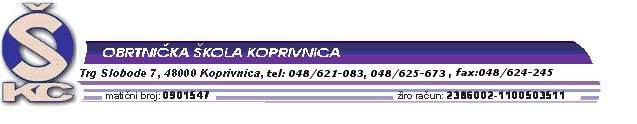 RASPORED OBRANE ZAVRŠNOG RADA10.06.2017.  POMOĆNI CVJEĆARPROSTORIJA: 56POVJERENSTVO ZA ZANIMANJE POMOĆNI CVJEĆARSILVIA BAGO SERETIN – predsjednik i mentorMARKO POTROŠKO – članGORAN RIHTARIĆ – članSANDRA KRAJINA - članIVANA BAČANI - zapisničar                                                                           Predsjednik Prosudbenoga odbora:                                                                          Ratimir LjubićRED.BROJUČENIKVRIJEMEDARIO HALAČEK8.00KRISTINA JAMBRUŠIĆ8.10MIHAEL MIHALJEV8.20NIKOLA GAL8.30ZVONIMIR HONTIĆ8.40ALBERT ZVONAREK8.50